Appendix e: sample social media adsInstagramInstagram StoriesFacebook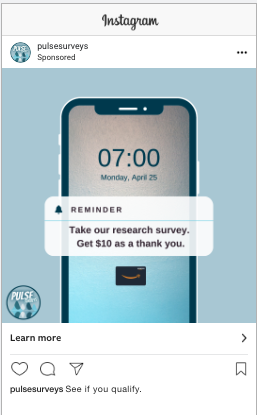 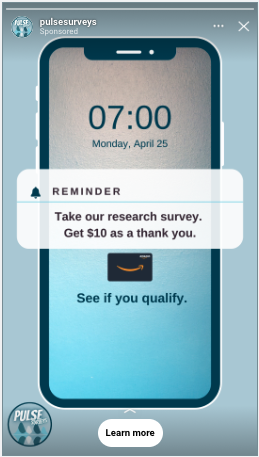 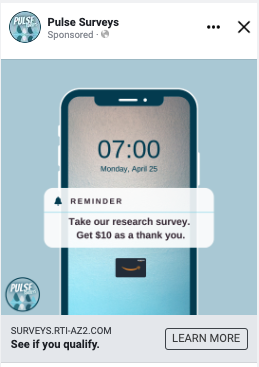 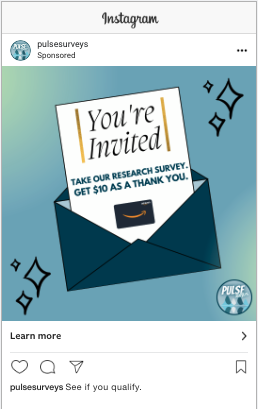 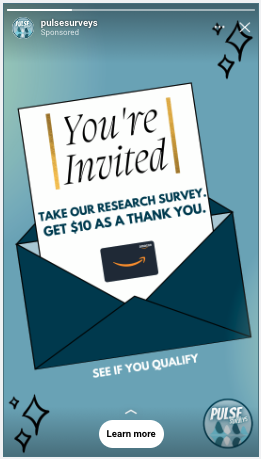 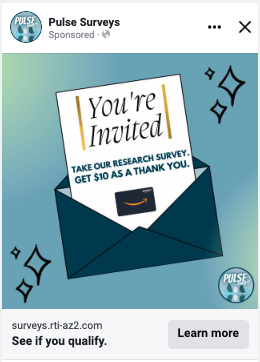 